KEFRI/F/R&D/02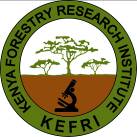 CRAC STAKEHOLDER FEEDBACK FORMThank you for visiting KEFRI Regional Centre…………………………………………This form is meant to capture whether we achieved the purpose of our meeting. We value our stakeholder’s feedback.Date:…………………   State your occupation:……………………………… Were you satisfied with the presentations?   Please explain:_____________							_____________							____________How would you rate your satisfaction with the following aspects of the presentations? Were there issues you wanted addressed that were not captured? If no, please list them_____________							_________________________							____________Do you have any complaints/compliments or suggestions?				_____________							_________________________							____________Contact information: Tel: +254 724259781/2, email: director@kefri.org, website: www.kefri.orgYesNoVery satisfiedSatisfiedUnsatisfiedVery unsatisfiedQuality of presentationsRelevance of presentationsProfessionalism of staffTime management YesNo